Appraisal Report Checklist	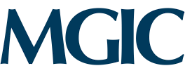 Appraisal Report Checklist	Appraisal Report Checklist	Appraisal Report Checklist	Appraisal Report Checklist	Appraisal Report Checklist	This checklist is designed to help you review the following appraisal reports: Uniform Residential and Manufactured Home. Checklist answers printed in blue boldface designate cautionary items that may require additional comment by an appraiser and further review. This checklist is designed to help you review the following appraisal reports: Uniform Residential and Manufactured Home. Checklist answers printed in blue boldface designate cautionary items that may require additional comment by an appraiser and further review. This checklist is designed to help you review the following appraisal reports: Uniform Residential and Manufactured Home. Checklist answers printed in blue boldface designate cautionary items that may require additional comment by an appraiser and further review. This checklist is designed to help you review the following appraisal reports: Uniform Residential and Manufactured Home. Checklist answers printed in blue boldface designate cautionary items that may require additional comment by an appraiser and further review. This checklist is designed to help you review the following appraisal reports: Uniform Residential and Manufactured Home. Checklist answers printed in blue boldface designate cautionary items that may require additional comment by an appraiser and further review. This checklist is designed to help you review the following appraisal reports: Uniform Residential and Manufactured Home. Checklist answers printed in blue boldface designate cautionary items that may require additional comment by an appraiser and further review. Borrower Name:Borrower Name:Subject Property Address:Subject Property Address:Subject SectionSubject SectionSubject SectionSubject SectionSubject SectionSubject Section1.Do the property address and seller/borrowers’ names match the loan file?Do the property address and seller/borrowers’ names match the loan file?Do the property address and seller/borrowers’ names match the loan file? YES NO2.Is the buyer or seller an LLC or Corporation?Is the buyer or seller an LLC or Corporation?Is the buyer or seller an LLC or Corporation? YES NO3. Are there any Special Assessments?Are there any Special Assessments?Are there any Special Assessments? YES NO4. How are the property rights appraised?How are the property rights appraised? Fee Simple     Leasehold     Other Fee Simple     Leasehold     Other Fee Simple     Leasehold     Other5.Has the subject property been offered for sale in the past 12 months?Has the subject property been offered for sale in the past 12 months?Has the subject property been offered for sale in the past 12 months? YES NOContract SectionContract SectionContract SectionContract SectionContract SectionContract Section6.Did appraiser analyze the contract (if applicable)?Did appraiser analyze the contract (if applicable)?Did appraiser analyze the contract (if applicable)? YES NO7.Is the contract an arms length sale? Is the contract an arms length sale? Is the contract an arms length sale?  YES NO8.Does the owner of public record match the seller names on the contract?Does the owner of public record match the seller names on the contract?Does the owner of public record match the seller names on the contract? YES NO9.Is there any financial assistance being paid by any party on behalf of the borrower?Is there any financial assistance being paid by any party on behalf of the borrower?Is there any financial assistance being paid by any party on behalf of the borrower? YES NO10.If manufactured home, did the appraiser review the manufacturer’s invoice?If manufactured home, did the appraiser review the manufacturer’s invoice?If manufactured home, did the appraiser review the manufacturer’s invoice? YES NONeighborhood SectionNeighborhood SectionNeighborhood SectionNeighborhood SectionNeighborhood SectionNeighborhood Section11.Is the location rural or less than 25% built up?Is the location rural or less than 25% built up?Is the location rural or less than 25% built up? YES NO12.Are property values declining?Are property values declining?Are property values declining? YES NO13.Does demand/supply reflect an oversupply?Does demand/supply reflect an oversupply?Does demand/supply reflect an oversupply? YES NO14.Is the marketing time more than six months?Is the marketing time more than six months?Is the marketing time more than six months? YES NO15.Is the sales price within the neighborhood price range?Is the sales price within the neighborhood price range?Is the sales price within the neighborhood price range? YES NO16.Does the subject property conform to the present land use?Does the subject property conform to the present land use?Does the subject property conform to the present land use? YES NO17.Are there any negative comments in the Neighborhood section?Are there any negative comments in the Neighborhood section?Are there any negative comments in the Neighborhood section? YES NOHUD Data Plate (Manufactured Home Appraisal Report Only)HUD Data Plate (Manufactured Home Appraisal Report Only)HUD Data Plate (Manufactured Home Appraisal Report Only)HUD Data Plate (Manufactured Home Appraisal Report Only)HUD Data Plate (Manufactured Home Appraisal Report Only)HUD Data Plate (Manufactured Home Appraisal Report Only)18.Is the HUD Data Plate/Compliance Certificate attached to the dwelling?Is the HUD Data Plate/Compliance Certificate attached to the dwelling?Is the HUD Data Plate/Compliance Certificate attached to the dwelling? YES NO19.Is a HUD Certificate label attached to the exterior of each section of the dwelling?Is a HUD Certificate label attached to the exterior of each section of the dwelling?Is a HUD Certificate label attached to the exterior of each section of the dwelling? YES NO20.Do the Wind, Roof Load and Thermal Zone meet minimum HUD requirements for the location of the subject property?Do the Wind, Roof Load and Thermal Zone meet minimum HUD requirements for the location of the subject property?Do the Wind, Roof Load and Thermal Zone meet minimum HUD requirements for the location of the subject property? YES NOSite SectionSite SectionSite SectionSite SectionSite SectionSite Section21.Is the zoning rated legal nonconforming or illegal?Is the zoning rated legal nonconforming or illegal?Is the zoning rated legal nonconforming or illegal? YES NO22.Is the present use the highest and best use?Is the present use the highest and best use?Is the present use the highest and best use? YES NO23.Are the Utilities and/or Off-Site Improvements public?Are the Utilities and/or Off-Site Improvements public?Are the Utilities and/or Off-Site Improvements public? YES NO24.Is the property in a Special Flood Hazard area?Is the property in a Special Flood Hazard area?Is the property in a Special Flood Hazard area? YES NO25.Are there any adverse comments, (e.g., environmental conditions, land uses, easements, view, etc.) in the Site section?Are there any adverse comments, (e.g., environmental conditions, land uses, easements, view, etc.) in the Site section?Are there any adverse comments, (e.g., environmental conditions, land uses, easements, view, etc.) in the Site section? YES NO	If Manufactured Home	If Manufactured Home	If Manufactured Home	If Manufactured Home26.Are the site size, shape and topography generally conforming and acceptable in market area?Are the site size, shape and topography generally conforming and acceptable in market area?Are the site size, shape and topography generally conforming and acceptable in market area? YES NO27.Is there adequate vehicular access to subject property?Is there adequate vehicular access to subject property?Is there adequate vehicular access to subject property? YES NO28.Is the street properly maintained?Is the street properly maintained?Is the street properly maintained? YES NOImprovements SectionImprovements SectionImprovements SectionImprovements SectionImprovements SectionImprovements Section29.Does the Condition Rating of C1-C6 meet guidelines or investor criteria?Does the Condition Rating of C1-C6 meet guidelines or investor criteria?Does the Condition Rating of C1-C6 meet guidelines or investor criteria? YES NO30.Are there any comments indicating adverse property conditions (e.g., settlement, dampness, repairs, etc.)?Are there any comments indicating adverse property conditions (e.g., settlement, dampness, repairs, etc.)?Are there any comments indicating adverse property conditions (e.g., settlement, dampness, repairs, etc.)? YES NO31.Are there any physical deficiencies or adverse conditions that affect the livability, soundness or structural integrity of the property?Are there any physical deficiencies or adverse conditions that affect the livability, soundness or structural integrity of the property?Are there any physical deficiencies or adverse conditions that affect the livability, soundness or structural integrity of the property? YES NO32.Does the property conform to the neighborhood?Does the property conform to the neighborhood?Does the property conform to the neighborhood? YES NO33.If manufactured home, does the Design (style) indicate the number of sections as one?If manufactured home, does the Design (style) indicate the number of sections as one?If manufactured home, does the Design (style) indicate the number of sections as one? YES NOSales Comparison ApproachSales Comparison ApproachSales Comparison ApproachSales Comparison ApproachSales Comparison ApproachSales Comparison Approach34.Does the Quality Rating of Q1-Q6 meet guidelines or investor criteria?Does the Quality Rating of Q1-Q6 meet guidelines or investor criteria?Does the Quality Rating of Q1-Q6 meet guidelines or investor criteria? YES NO35.Are the comparable sales located within an acceptable distance from the subject?Are the comparable sales located within an acceptable distance from the subject?Are the comparable sales located within an acceptable distance from the subject? YES NO36.Is the sales price/gross living area for the subject property consistent with the comparable sales?Is the sales price/gross living area for the subject property consistent with the comparable sales?Is the sales price/gross living area for the subject property consistent with the comparable sales? YES NO37.Did the appraiser use only data or verification sources that are non-public or non-MLS such as builder or developer?Did the appraiser use only data or verification sources that are non-public or non-MLS such as builder or developer?Did the appraiser use only data or verification sources that are non-public or non-MLS such as builder or developer? YES NO38.Are there three comparable sales that have closed within the last six months or appropriate time frame for current market conditions?Are there three comparable sales that have closed within the last six months or appropriate time frame for current market conditions?Are there three comparable sales that have closed within the last six months or appropriate time frame for current market conditions? YES NO39.Did the appraiser select a rating and factor for both location and view?Did the appraiser select a rating and factor for both location and view?Did the appraiser select a rating and factor for both location and view? YES NO40.Are the comparables similar to the subject in location, design, age, size, room count and amenities?Are the comparables similar to the subject in location, design, age, size, room count and amenities?Are the comparables similar to the subject in location, design, age, size, room count and amenities? YES NO41.Did the appraiser explain and support with market data any superior comparable sales?Did the appraiser explain and support with market data any superior comparable sales?Did the appraiser explain and support with market data any superior comparable sales? YES NO42.If the subject property is in a controlled market, is there at least one comparable sale outside the control of the developer, builder or property seller?If the subject property is in a controlled market, is there at least one comparable sale outside the control of the developer, builder or property seller?If the subject property is in a controlled market, is there at least one comparable sale outside the control of the developer, builder or property seller? YES NO43.If the subject property is a manufactured home, are there a minimum of two comparable sales that are also manufactured homes with similar features including overall quality and condition?If the subject property is a manufactured home, are there a minimum of two comparable sales that are also manufactured homes with similar features including overall quality and condition?If the subject property is a manufactured home, are there a minimum of two comparable sales that are also manufactured homes with similar features including overall quality and condition? YES NO44.If the subject has unusual features, did the appraiser provide additional comparable sales with similar characteristics?If the subject has unusual features, did the appraiser provide additional comparable sales with similar characteristics?If the subject has unusual features, did the appraiser provide additional comparable sales with similar characteristics? YES NOAdditional CommentsAdditional CommentsAdditional CommentsAdditional CommentsAdditional CommentsAdditional CommentsAdditional CommentsAdditional Comments45.Did the appraiser provide comments to support the market value conclusions provided in the report?Did the appraiser provide comments to support the market value conclusions provided in the report?Did the appraiser provide comments to support the market value conclusions provided in the report? YES YES NO NO46.Did the appraiser provide an appropriate explanation for any findings that show a significant or unusual variance between the subject property and comparables (e.g., unique design of home, subject’s sales price much lower than comparables)?Did the appraiser provide an appropriate explanation for any findings that show a significant or unusual variance between the subject property and comparables (e.g., unique design of home, subject’s sales price much lower than comparables)?Did the appraiser provide an appropriate explanation for any findings that show a significant or unusual variance between the subject property and comparables (e.g., unique design of home, subject’s sales price much lower than comparables)? YES YES NO NOReconciliationReconciliationReconciliationReconciliationReconciliationReconciliationReconciliationReconciliation47.Is the appraisal made “as is”?Is the appraisal made “as is”?Is the appraisal made “as is”? YES YES NO NO48.Is the appraisal less than four months old?Is the appraisal less than four months old?Is the appraisal less than four months old? YES YES NO NO49.Does the appraised value support the sales price?Does the appraised value support the sales price?Does the appraised value support the sales price? YES YES NO NO50.Are there any negative comments?Are there any negative comments?Are there any negative comments? YES YES NO NOCost Approach (Must be completed if Manufactured Home)Cost Approach (Must be completed if Manufactured Home)Cost Approach (Must be completed if Manufactured Home)Cost Approach (Must be completed if Manufactured Home)Cost Approach (Must be completed if Manufactured Home)Cost Approach (Must be completed if Manufactured Home)Cost Approach (Must be completed if Manufactured Home)Cost Approach (Must be completed if Manufactured Home)51.Is the land-to-value ratio typical for the area?Is the land-to-value ratio typical for the area?Is the land-to-value ratio typical for the area? YES YES NO NO52.Is functional and/or external depreciation indicated?Is functional and/or external depreciation indicated?Is functional and/or external depreciation indicated? YES YES NO NOPUD Information (If Applicable)PUD Information (If Applicable)PUD Information (If Applicable)PUD Information (If Applicable)PUD Information (If Applicable)PUD Information (If Applicable)PUD Information (If Applicable)PUD Information (If Applicable)53.Is developer/builder in control of the Homeowner’s Association (HOA)?Is developer/builder in control of the Homeowner’s Association (HOA)?Is developer/builder in control of the Homeowner’s Association (HOA)? YES YES NO NO54.Was the project created by conversion of an existing building(s) into a PUD?Was the project created by conversion of an existing building(s) into a PUD?Was the project created by conversion of an existing building(s) into a PUD? YES YES NO NO55.Does the project contain any multi-dwelling units?Does the project contain any multi-dwelling units?Does the project contain any multi-dwelling units? YES YES NO NO56.Are the units/common elements and recreation facilities complete?Are the units/common elements and recreation facilities complete?Are the units/common elements and recreation facilities complete? YES YES NO NO57.Are the common elements leased to or by the Homeowner’s Association?Are the common elements leased to or by the Homeowner’s Association?Are the common elements leased to or by the Homeowner’s Association? YES YES NO NOExhibitsExhibitsExhibitsExhibitsExhibitsExhibitsExhibitsExhibits58.Did the appraiser provide photographs of the subject property’s kitchen, bathrooms and main living area?Did the appraiser provide photographs of the subject property’s kitchen, bathrooms and main living area?Did the appraiser provide photographs of the subject property’s kitchen, bathrooms and main living area? YES YES NO NO59.Does the appraisal contain clear photos of the front, back and street scene of the subject property and the front of each comparable sale?Does the appraisal contain clear photos of the front, back and street scene of the subject property and the front of each comparable sale?Does the appraisal contain clear photos of the front, back and street scene of the subject property and the front of each comparable sale? YES YES NO NO60.Are the photographs in color and clear?Are the photographs in color and clear?Are the photographs in color and clear? YES YES NO NO61.Did the photographs show items described such as railroad tracks, powerlines, etc.?Did the photographs show items described such as railroad tracks, powerlines, etc.?Did the photographs show items described such as railroad tracks, powerlines, etc.? YES YES NO NO62.Do the photographs of the subject property reflect weather consistent with date of appraisal?Do the photographs of the subject property reflect weather consistent with date of appraisal?Do the photographs of the subject property reflect weather consistent with date of appraisal? YES YES NO NO63.Did appraiser comment if photo is not consistent with weather conditions?Did appraiser comment if photo is not consistent with weather conditions?Did appraiser comment if photo is not consistent with weather conditions? YES YES NO NO64.Is there a street map that identifies the locations of the subject and comparable sales?Is there a street map that identifies the locations of the subject and comparable sales?Is there a street map that identifies the locations of the subject and comparable sales? YES YES NO NO65.Does the building sketch differ from the bedroom and bath counts in the body of the appraisal?Does the building sketch differ from the bedroom and bath counts in the body of the appraisal?Does the building sketch differ from the bedroom and bath counts in the body of the appraisal? YES YES NO NO66.Do the photos of the subject and comparables reflect similar design and appeal?Do the photos of the subject and comparables reflect similar design and appeal?Do the photos of the subject and comparables reflect similar design and appeal? YES YES NO NO67.Do any of the exhibits include adverse comments?Do any of the exhibits include adverse comments?Do any of the exhibits include adverse comments? YES YES NO NOAppraiser’s CertificationAppraiser’s CertificationAppraiser’s CertificationAppraiser’s CertificationAppraiser’s CertificationAppraiser’s CertificationAppraiser’s CertificationAppraiser’s Certification68.Is the appraisal signed and dated and is the Appraiser Certification or License number and expiration date entered?Is the appraisal signed and dated and is the Appraiser Certification or License number and expiration date entered?Is the appraisal signed and dated and is the Appraiser Certification or License number and expiration date entered? YES YES NO NOThe MGIC Appraisal Report Checklist is designed to assist you in analyzing appraisals. The Checklist is not intended, nor should it be relied upon, as all-inclusive. Refer to Investor or Agency Guidelines for specific appraisal requirements. Use of the Checklist does not guarantee the accuracy of any appraisal, that an appraisal will satisfy applicable requirements or that any loan will be approved for purchase, mortgage insurance or other purposes. The Checklist is not intended as legal advice. MGIC EXPRESSLY DISCLAIMS ANY AND ALL WARRANTIES, EXPRESSED OR IMPLIED, INCLUDING WITHOUT LIMITATION, WARRANTIES OF MERCHANTABILITY AND FITNESS FOR A PARTICULAR PURPOSE. MGIC AND ITS AFFILIATES WILL NOT BE LIABLE FOR ANY DAMAGES OF ANY KIND ARISING FROM USE OF THE CHECKLIST. The MGIC Appraisal Report Checklist is designed to assist you in analyzing appraisals. The Checklist is not intended, nor should it be relied upon, as all-inclusive. Refer to Investor or Agency Guidelines for specific appraisal requirements. Use of the Checklist does not guarantee the accuracy of any appraisal, that an appraisal will satisfy applicable requirements or that any loan will be approved for purchase, mortgage insurance or other purposes. The Checklist is not intended as legal advice. MGIC EXPRESSLY DISCLAIMS ANY AND ALL WARRANTIES, EXPRESSED OR IMPLIED, INCLUDING WITHOUT LIMITATION, WARRANTIES OF MERCHANTABILITY AND FITNESS FOR A PARTICULAR PURPOSE. MGIC AND ITS AFFILIATES WILL NOT BE LIABLE FOR ANY DAMAGES OF ANY KIND ARISING FROM USE OF THE CHECKLIST. The MGIC Appraisal Report Checklist is designed to assist you in analyzing appraisals. The Checklist is not intended, nor should it be relied upon, as all-inclusive. Refer to Investor or Agency Guidelines for specific appraisal requirements. Use of the Checklist does not guarantee the accuracy of any appraisal, that an appraisal will satisfy applicable requirements or that any loan will be approved for purchase, mortgage insurance or other purposes. The Checklist is not intended as legal advice. MGIC EXPRESSLY DISCLAIMS ANY AND ALL WARRANTIES, EXPRESSED OR IMPLIED, INCLUDING WITHOUT LIMITATION, WARRANTIES OF MERCHANTABILITY AND FITNESS FOR A PARTICULAR PURPOSE. MGIC AND ITS AFFILIATES WILL NOT BE LIABLE FOR ANY DAMAGES OF ANY KIND ARISING FROM USE OF THE CHECKLIST. The MGIC Appraisal Report Checklist is designed to assist you in analyzing appraisals. The Checklist is not intended, nor should it be relied upon, as all-inclusive. Refer to Investor or Agency Guidelines for specific appraisal requirements. Use of the Checklist does not guarantee the accuracy of any appraisal, that an appraisal will satisfy applicable requirements or that any loan will be approved for purchase, mortgage insurance or other purposes. The Checklist is not intended as legal advice. MGIC EXPRESSLY DISCLAIMS ANY AND ALL WARRANTIES, EXPRESSED OR IMPLIED, INCLUDING WITHOUT LIMITATION, WARRANTIES OF MERCHANTABILITY AND FITNESS FOR A PARTICULAR PURPOSE. MGIC AND ITS AFFILIATES WILL NOT BE LIABLE FOR ANY DAMAGES OF ANY KIND ARISING FROM USE OF THE CHECKLIST. The MGIC Appraisal Report Checklist is designed to assist you in analyzing appraisals. The Checklist is not intended, nor should it be relied upon, as all-inclusive. Refer to Investor or Agency Guidelines for specific appraisal requirements. Use of the Checklist does not guarantee the accuracy of any appraisal, that an appraisal will satisfy applicable requirements or that any loan will be approved for purchase, mortgage insurance or other purposes. The Checklist is not intended as legal advice. MGIC EXPRESSLY DISCLAIMS ANY AND ALL WARRANTIES, EXPRESSED OR IMPLIED, INCLUDING WITHOUT LIMITATION, WARRANTIES OF MERCHANTABILITY AND FITNESS FOR A PARTICULAR PURPOSE. MGIC AND ITS AFFILIATES WILL NOT BE LIABLE FOR ANY DAMAGES OF ANY KIND ARISING FROM USE OF THE CHECKLIST. The MGIC Appraisal Report Checklist is designed to assist you in analyzing appraisals. The Checklist is not intended, nor should it be relied upon, as all-inclusive. Refer to Investor or Agency Guidelines for specific appraisal requirements. Use of the Checklist does not guarantee the accuracy of any appraisal, that an appraisal will satisfy applicable requirements or that any loan will be approved for purchase, mortgage insurance or other purposes. The Checklist is not intended as legal advice. MGIC EXPRESSLY DISCLAIMS ANY AND ALL WARRANTIES, EXPRESSED OR IMPLIED, INCLUDING WITHOUT LIMITATION, WARRANTIES OF MERCHANTABILITY AND FITNESS FOR A PARTICULAR PURPOSE. MGIC AND ITS AFFILIATES WILL NOT BE LIABLE FOR ANY DAMAGES OF ANY KIND ARISING FROM USE OF THE CHECKLIST. The MGIC Appraisal Report Checklist is designed to assist you in analyzing appraisals. The Checklist is not intended, nor should it be relied upon, as all-inclusive. Refer to Investor or Agency Guidelines for specific appraisal requirements. Use of the Checklist does not guarantee the accuracy of any appraisal, that an appraisal will satisfy applicable requirements or that any loan will be approved for purchase, mortgage insurance or other purposes. The Checklist is not intended as legal advice. MGIC EXPRESSLY DISCLAIMS ANY AND ALL WARRANTIES, EXPRESSED OR IMPLIED, INCLUDING WITHOUT LIMITATION, WARRANTIES OF MERCHANTABILITY AND FITNESS FOR A PARTICULAR PURPOSE. MGIC AND ITS AFFILIATES WILL NOT BE LIABLE FOR ANY DAMAGES OF ANY KIND ARISING FROM USE OF THE CHECKLIST. The MGIC Appraisal Report Checklist is designed to assist you in analyzing appraisals. The Checklist is not intended, nor should it be relied upon, as all-inclusive. Refer to Investor or Agency Guidelines for specific appraisal requirements. Use of the Checklist does not guarantee the accuracy of any appraisal, that an appraisal will satisfy applicable requirements or that any loan will be approved for purchase, mortgage insurance or other purposes. The Checklist is not intended as legal advice. MGIC EXPRESSLY DISCLAIMS ANY AND ALL WARRANTIES, EXPRESSED OR IMPLIED, INCLUDING WITHOUT LIMITATION, WARRANTIES OF MERCHANTABILITY AND FITNESS FOR A PARTICULAR PURPOSE. MGIC AND ITS AFFILIATES WILL NOT BE LIABLE FOR ANY DAMAGES OF ANY KIND ARISING FROM USE OF THE CHECKLIST. The MGIC Appraisal Report Checklist is designed to assist you in analyzing appraisals. The Checklist is not intended, nor should it be relied upon, as all-inclusive. Refer to Investor or Agency Guidelines for specific appraisal requirements. Use of the Checklist does not guarantee the accuracy of any appraisal, that an appraisal will satisfy applicable requirements or that any loan will be approved for purchase, mortgage insurance or other purposes. The Checklist is not intended as legal advice. MGIC EXPRESSLY DISCLAIMS ANY AND ALL WARRANTIES, EXPRESSED OR IMPLIED, INCLUDING WITHOUT LIMITATION, WARRANTIES OF MERCHANTABILITY AND FITNESS FOR A PARTICULAR PURPOSE. MGIC AND ITS AFFILIATES WILL NOT BE LIABLE FOR ANY DAMAGES OF ANY KIND ARISING FROM USE OF THE CHECKLIST. Checklist completed by:      Checklist completed by:      Checklist completed by:      Date:      Date:      Date:      Date:      Date:      Date:      71-4208071-4208071-4208071-4208071-4208071-4208071-4208071-4208071-42080